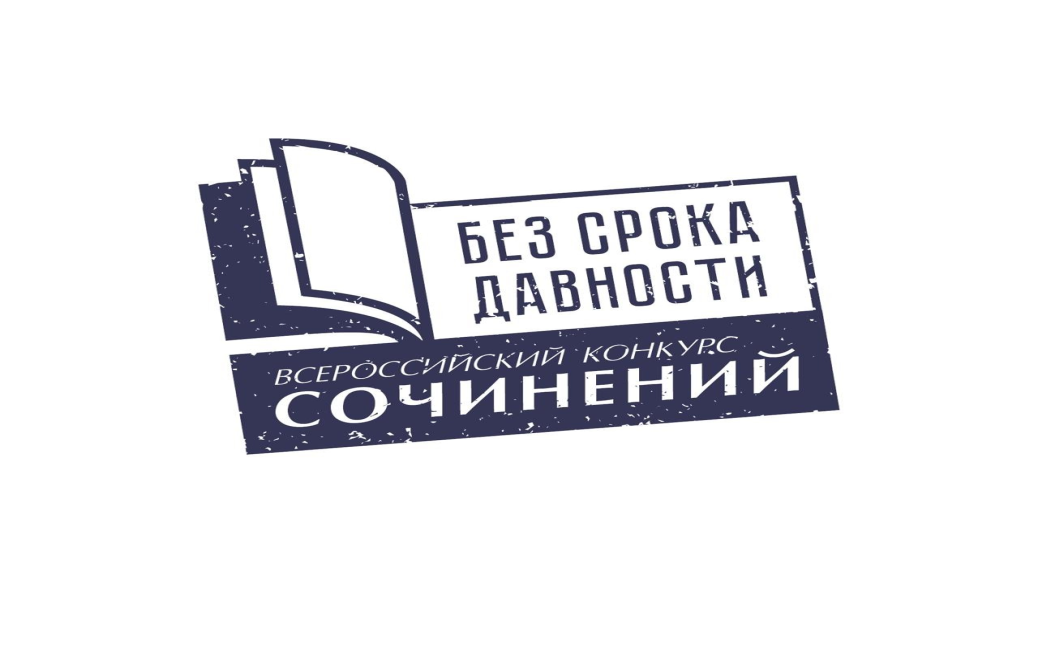 Роман Харченко, ученик 9 классаМБОУ «Береговская СОШ»Тематическое направление: «Подвиг педагога в годы Великой Отечественной войны 1941-1945 годов»Рассказ «Последний вечер»Июльское солнце, не дававшее ни минуты покоя в тени, постепенно начало уходить за горизонт, но по-прежнему играло на листьях деревьев и нагревало ДОТ, стоявший на небольшой горке. Сам ДОТ был эхом разоружения «линии Сталина» в пользу «линии Молотова». Герметичное орудие уже давно пылилось на складе, а ветхость и обшарпанность напоминали о неумолимом ходе времени и сложности положения на фронте. Огневую мощь составляли пулемёт и пара коробов патронных лент, принесённых отступавшими советскими войсками. Такая картина никак не внушала чувства защищённости и спокойствия, тем более ДОТ мог в любой миг стать гробом. Об этом старались не думать и не обращать внимание на состояние позиции двое: Женя Миронов - вчерашний студент «Киевского педагогического института имени Горького», юноша небольшого роста, большой любитель тишины и спокойствия, а ныне заряжающий пулемёт и Григорий Николаевич – человек военный и за свои сорок с лишним лет уже набравшийся мирского опыту, а потому ему и доверили самое страшное оружие небольшого отряда. Пока остальные сидели снаружи и в любую минуту были готовы начать неравный бой с противником, Григорий Николаевич, потягивая заранее заготовленную самокрутку, поглядывал на Женьку.- Будешь? - спросил Григорий, протягивая самокрутку. - Ты такого табака на всём фронте не найдёшь, факт!- Знаете же, что не курю...- Ничего, через месяц - два уже порох от табака не отличишь.После этих слов Женя посмотрел на своего собеседника и отвлёкся на вид из узкого окна, продолжая витать в облаках. - Эх, Евгений, хотя бы про свою ненаглядную расскажи. Уехала куда подальше или тут осталась? - продолжил Николаевич с азартом в глазах и надеждой побороть гнетущее молчание.- А? - расслышав вопрос, но, от неожиданности переспросив, ответил он. - Лиза ещё в начале лета уехала в Ленинград, я же рассказывал… Правда, хорошо, что она уехала?Григорий не ответил и, не разговорив собеседника, отставил мысль о разряжении обстановки. Он продолжал смотреть в низкий бетонный, местами побитый потолок и пускать в него клубы дыма. Спокойствие нарушил быстро вбежавший в ДОТ солдат. Его тёмные усы блестели на солнце, отчего казалось, что всё лицо сияет, и, если не знать обстановки, от такого человека можно было ждать довольно приятных новостей.- Николаевич, фрицы рядом, заряжай и на позицию! - впопыхах, глотая слова и еле их выговаривая, крикнул черноусый.Григорий в мгновение оказался у пулемёта и жестом дал распоряжение Жене доставать патронные ленты.-Танки есть? - спокойно проговорил Григорий.-Есть, но они к соседям, а у них обстановка получше будет: артиллерия имеется.-Тогда ни пуха.- К чёрту, - подловил он с улыбкой и усмешкой.С горки было хорошо видать степь с протоптанными дорожками и редкими небольшими кучками деревьев. Солнце уходило далеко за лес, стоявший перед полем. Небо начинало становиться бордовым, а последние лучи освещали позиции линии обороны. Столь прекрасную июльскую картину омрачало множество быстро движущихся тёмных фигур. И хоть большинство из них двигалось в другом направлении, большая стая силуэтов направлялась к ДОТу.Женя быстро зарядил оружие и встал рядом с Григорием Николаевичем, смотревшим сквозь небольшое окно в грядущий бой. Его глаза не выражали эмоций, они были холодны. На всём поле ещё не прозвучало ни единого выстрела, казалось, что тишина будет длиться вечно. И вот первый танковый залп вдали объявляет начало боя, следом стали слышны очереди выстрелов из орудий разного калибра, идущие ровным строем фигуры стали суматошно перебегать из-за одного танка за другой, к небу поднимался первый дым. Но у линии одинокого ДОТа ещё не звучали выстрелы, обе стороны понимали, что ещё рано. Резкая пулемётная очередь Григория Николаевича начала сражение и на этой линии обороны. Немцы стали падать на землю: кто-то, укрываясь от пуль, а кто-то - замертво. С двух сторон посыпался шквал пуль, симфония войны окончательно заиграла над степью.  - Евгений, тащи новую! - перекрикивая пулемёт, отдавал приказания Григорий.И вот лента кончилась, в ДОТе повисла тишина, лишь звуки снаружи напоминали о бое. В такое мгновение относительного спокойствия Григорий Николаевич задался вопросом о малочисленности фрицев на линии ДОТа и их даже самоубийственном походе по открытой степи. Не успел он завершить свою мысль, как Женя уже зарядил пулемёт, выстрелы из дота послышались вновь.Вторая лента уже подходила к концу, а немцы так и не продвинулись дальше позиции, где начался бой. Григорий принял решение охладить пулемёт водой и дать ему остыть. С Жени словно свалился тяжкий груз, он стал дышать ровнее, а звуки стрельбы снаружи ДОТа волновали его всё меньше. Вдруг этих звуков стало намного больше: снаружи доходил шум криков и общей паники, а недавно лежавшие на своих позициях силуэты быстро бросились в атаку. - Обошли гады, - сквозь зубы прорычал Григорий Николаевич.- Как обошли? Вы о чём? - удивлённо и с явным напряжением в голосе спросил Евгений.Диалог оборвала влетевшая через окошко граната. Два солдата от неожиданности замерли на месте; им хотелось броситься бежать, хотелось сделать хоть что-нибудь, но тело сковал страх, мысль стремительно сменяла другую, не давая принять решение. На четвёртой секунде задержки, казавшейся вечностью, Григорий быстро подхватил деревянную рукоять и занёс для броска в окно. Прозвучал взрыв, окно оказалось в саже, а Григорий Николаевич упал на бетонный пол. Его правая кисть была разодрана в клочья, по всей гимнастёрке появлялись бордовые пятна, тело не двигалось, лишь глаза с последней надеждой пытались за что-нибудь уцепиться. Женю охватил ещё больший страх, но, забыв о нём, он метнулся к своему товарищу и попытался привести его в чувства, прощупывал пульс, но реальность победила: Григорий Николаевич умер.Евгений сидел рядом с телом и не двигался, но в голову мгновенно ударила ободрившая его мысль: он вспомнил о плане штурма ДОТов немцами. За дверью послышалась возня, он выхватил из кармана Григория Николаевича пистолет ТТ и зажался в угол около двери, сжимая в руках свою последнюю надежду, заряженную восемью пулями. За дверью повисла тишина. Раздался немецкий крик. Взрыв огромной силы выбил стальную дверь. От такого сознание Жени помутнело, резкий и тонкий скрип раздался в ушах, картина мира становилась всё менее чёткой, по щекам уже катилась кровь из ушей. Зная, что будет дальше, он прикрыл рукой свою голову и как можно сильнее упёрся в стену. Язык пламени осветил ДОТ.  Руку, прикрывавшую тело, пронзила боль, и Женя, попытавшись сделать вдох, смог лишь немного заглотнуть раскалённый воздух, обжигавший всё внутри. Теперь нельзя было медлить: Миронов встал на ноги и сквозь боль выбежал из ДОТа. Группа ошарашенных фрицев, даже не думавших, что внутри ещё есть жизнь, готовилась кидать гранату. Выбежав, Евгений сделал два выстрела и, пока град пуль только начинал возникать вокруг него, завалился в овраг. Высунувшись, сделал ещё выстрел и окончательно засел в обороне. Сердце бешено стучало, надежда добраться до своих всё росла, в магазине ещё пять патронов, а до своих метров 800, спасение совсем близко. Поднявшись, чтобы сделать выстрел, он позади себя услышал разрывающийся очередью гул автомата. Спину точечно пронзила боль, но вскоре она разошлась по всему телу острой, тупой, глубокой, поверхностной, внутренней - всей возможной. Захотелось сделать вздох, но ничего не выходило: лёгкие жгло, получалось лишь хвататься за воздух. Стало чувствоваться тепло: кровь уже впиталась в одежду, окрасив форму в алый разных оттенков. Части тела становились ватными, ноги подкосились и Евгений упал. Чувствовался лишь страх перед неизвестностью, всё никак не принималась мысль о скором и неотвратимом конце. Он смотрел на небо, на котором перемешались все краски войны: на фоне алеющего заката возвышались столбы дыма, тёмные облака были готовы полностью поглотить небосвод. Но вот вся боль, тревоги исчезли, и, глядя на такой закат, он видел совсем другой вечер.В июне Киев был как никогда прекрасен, а особенно - Мариинский парк. Здесь, среди шума листвы, звуков города и мирного течения Днепра, шли друг другу навстречу миниатюрная фигура в длинной юбке свободного кроя, блузке с цветочным узором и кокетливо убранной на бок шляпке, которая всё норовила слететь из-за ветра, и ровно идущий силуэт в чёрном костюме и накрахмаленной белой рубашке. - Здравствуйте, товарищ педагог Миронов, - пропела радостная Лиза, остановившись рядом с Евгением. Он, ограничившись простым приветствием, протянул локоть Лизе, которая и не ждала другого. Взявшись под руки, они размеренным шагом двинулись по давно исхоженному и выученному маршруту. Идя по парку, молчали, изредка поглядывая друг на друга, а когда встречались взглядами, то замирали на несколько мгновений и вновь продолжали идти. Наверное, в таком малом и заключается счастье, когда в жизни есть человек, с которым можно помолчать. Дойдя до фонтана, они присели, как всегда, на лавочку по правой стороне от тропинки.- И когда ты уезжаешь? - спросил Евгений, прервав молчание.- Через два дня, давно мы к тёте не выбирались. А тебе что-нибудь привезти?- Ничего не нужно, главное - сама возвращайся скорее.Довольная ответом и будучи такой же любительницей тишины, она не стала продолжать разговор. Женя в свою очередь уже давно был прикован закатом. Солнце заходило за высокие деревья парка, делая их глубокого чёрного цвета, небо становилось оранжевым с розовой примесью у горизонта, городская суета становилась всё тише, а Днепр своим течением старательно пытался перебить редкое чириканье птиц. Так заканчивался последний вечер.Титульный лист копии конкурсной работы в формате doc / docx (Microsoft Word) Субъект Российской Федерации / Зарубежный участник Конкурса/Школа МИДКемеровская область - КузбассГород (населенный пункт) Деревня Береговая Полное название образовательной организации Муниципальное бюджетное общеобразовательное учреждение «Береговская средняя общеобразовательная школа» Кемеровского муниципального округаФ.И.О. участника Конкурса (полностью) Харченко Роман СергеевичКласс (курс), в (на) котором обучается участник 9Жанр сочинения РассказТема сочинения «Последний вечер»